VIRÁGOK1. Olvasd el Fecske Csaba: Tétova remény című versét!2. Milyen virágról van benne szó?  _____________________________3. A fotó alapján készíts rajzot az estikéről!  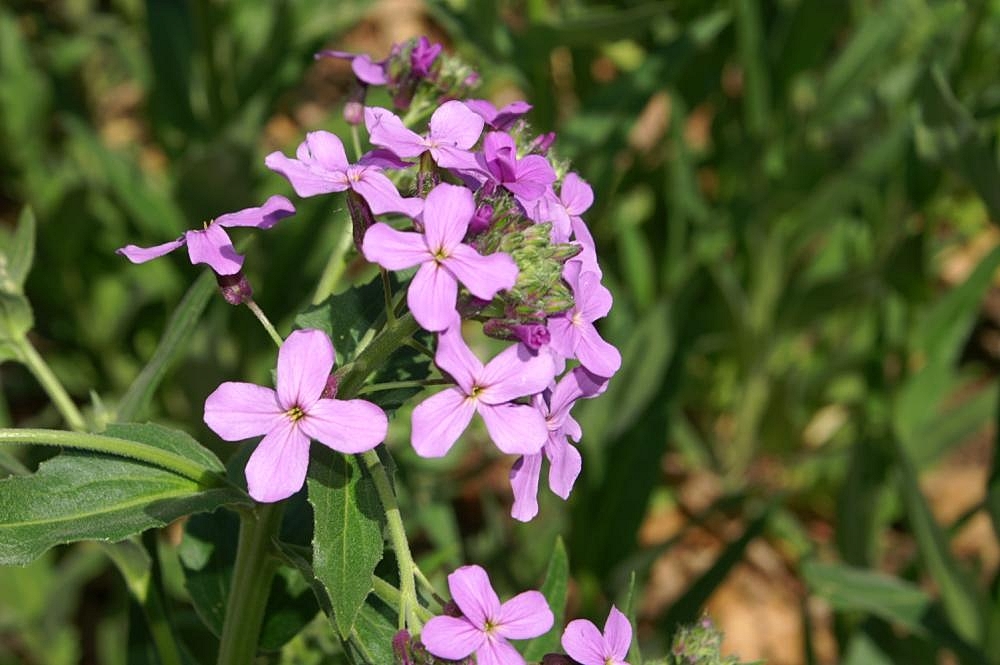 4. Az alábbi képen más virágokat láthatsz. Válaszd ki a helyes nevet és írd a kép alá!magnólia, lótusz, mimóza, levendula, orchidea, gerbera, orgona, jázmin, tündérrózsa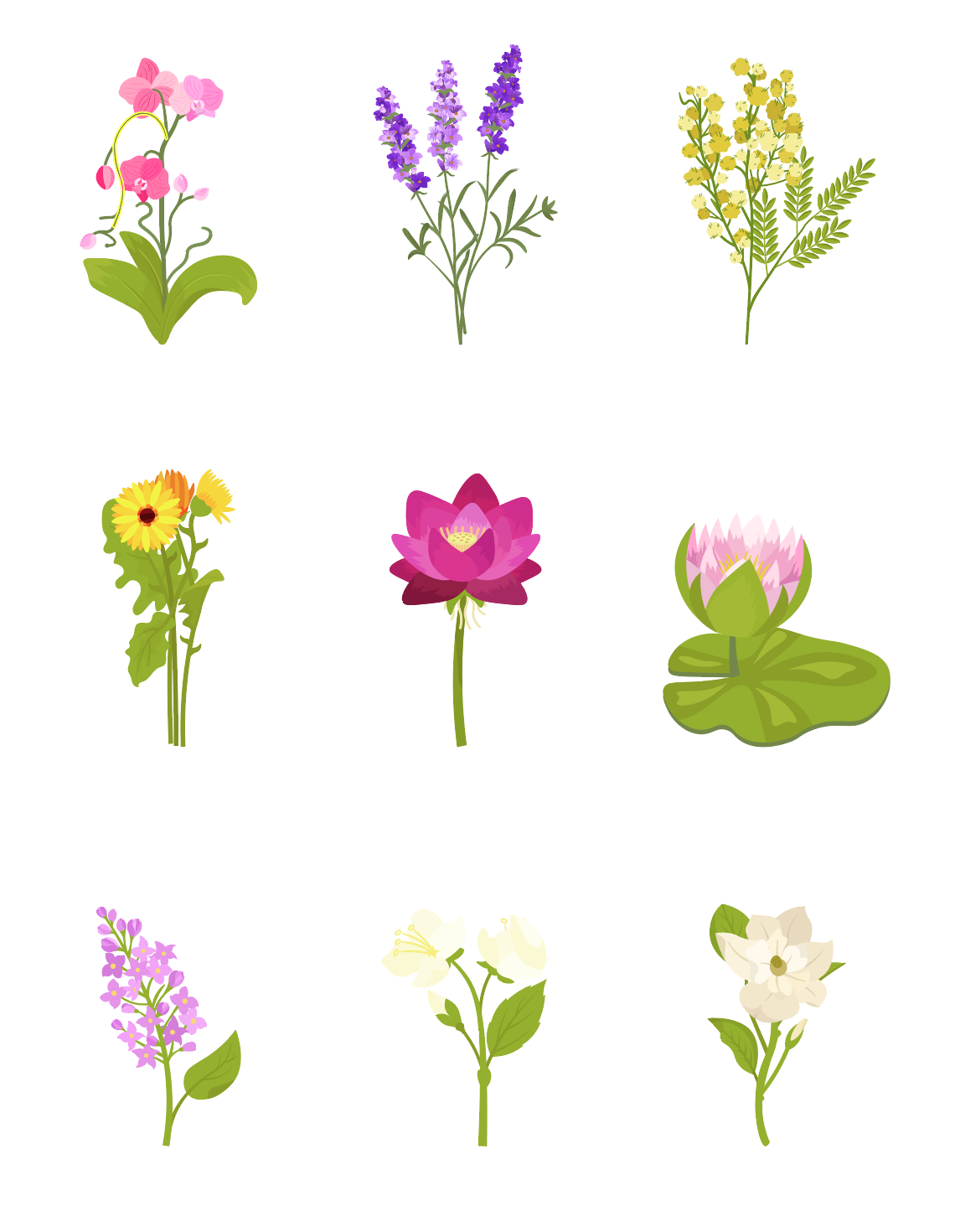 5. Mi a kedvenc virágod? Miért?–––––––––––––––––––––––––––––––––––––––––––––––––––––––––––––––––––––––––––